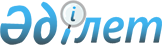 Меңдіқара ауданының 2016-2018 жылдарға арналған аудандық бюджеті туралыҚостанай облысы Меңдіқара ауданы мәслихатының 2015 жылғы 21 желтоқсандағы № 366 шешімі. Қостанай облысының Әділет департаментінде 2015 жылғы 30 желтоқсанда № 6112 болып тіркелді      Қазақстан Республикасының 2008 жылғы 4 желтоқсандағы Бюджет кодексінің 75-бабына сәйкес Меңдіқара аудандық мәслихаты ШЕШІМ ҚАБЫЛДАДЫ:

      1. Меңдіқара ауданының 2016-2018 жылдарға арналған бюджеті тиісінше 1, 2, 3 және 4 - қосымшаларға сәйкес, оның ішінде 2016 жылға мынадай көлемдерде бекітілсін:

      1) кірістер – 2530264,9 мың теңге, оның ішінде:

      салықтық түсімдер бойынша – 505199,0 мың теңге;

      салықтық емес түсімдер бойынша – 2318,0 мың теңге;

      негізгі капиталды сатудан түсетін түсімдер бойынша – 13047,0 мың теңге;

      трансферттер түсімдері бойынша –2009700,9 мың теңге;

      2) шығындар – 2580131,4 мың теңге;

      3) таза бюджеттік кредиттеу – 22237,3 мың теңге, оның ішінде:

      бюджеттік кредиттер – 31832,3 мың теңге;

      бюджеттік кредиттерді өтеу – 9595,0 мың теңге;

      4) қаржы активтерімен жасалатын операциялар бойынша сальдо – 0,0 мың теңге, оның ішінде:

      қаржы активтерін сатып алу – 0,0 мың теңге;

      5) бюджет тапшылығы (профициті) – -72103,8 мың теңге;

      6) бюджет тапшылығын қаржыландыру (профицитін пайдалану) – 72103,8 мың теңге.

      Ескерту. 1-тармақ жаңа редакцияда – Қостанай облысы Меңдіқара ауданы мәслихатының 13.12.2016 № 63 шешімімен (01.01.2016 бастап қолданысқа енгізіледі).

      2. Аудан бюджетіне жеке табыс салығы мен әлеуметтік салықтың 100 пайызын есепке алу жолымен кірістерді бөлу нормативтері белгіленсін.

      3. 2016 жылға арналған аудандық бюджетте облыстық бюджеттен берілетін субвенциялар көлемдері 1333089,0 мың теңге соммасында ескерілгені ескерілсін.

      4. 2016 жылға арналған аудандық бюджетте республикалық бюджеттен ағымдағы нысаналы трансферттер түсімдерінің көзделгені ескерілсін, оның ішінде:

      1) жергілікті атқарушы органдардың агроөнеркәсіптік кешен бөлімшелерін ұстауға 4098,0 мың теңге сомасында;

      2) әкімшілік мемлекеттік қызметшілердің еңбекақысының деңгейін арттыруға 65022,0 мың теңге сомасында;

      3) азаматтық хал актілерін тіркеу бөлімдерінің штат санын ұстауға 1159,0 мың теңге сомасында;

      4) мектепке дейінгі білім беру ұйымдарында мемлекеттік білім беру тапсырысын іске асыруға 59766,0 мың теңге сомасында;

      5) жергiлiктi бюджеттерден қаржыландырылатын азаматтық қызметшiлерге еңбекақы төлеу жүйесiнiң жаңа моделiне көшуге, сондай-ақ оларға лауазымдық айлықақыларына ерекше еңбек жағдайлары үшiн ай сайынғы үстемеақы төлеуге 496415,0 мың теңге сомасында;

      6) Қазақстан Республикасында мүгедектердiң құқықтарын қамтамасыз ету және өмiр сүру сапасын жақсарту жөнiндегi 2012–2018 жылдарға арналған iс-шаралар жоспарын іске асыруға 4799,0 мың теңге сомасында;

      7) ауылдық елді мекендерге жұмыс істеуге және тұруға келген мамандарды әлеуметтік қолдау шараларын іске асыруға 22270,0 мың теңге сомасында.

      5. 2016 жылға арналған аудандық бюджетте облыстық бюджеттен ағымдағы нысаналы трансферттер түсімдерінің көзделгені ескерілсін, оның ішінде:

      1) балалар мен жас өспірімдердің психикалық денсаулығын зерттеуін және халыққа психологиялық-медициналық-педагогикалық консультациялық көмек көрсетуін қамтамасыз ету бойынша психологиялық-педагогикалық түзету кабинеттерін ұстауға 10548,0 мың теңге сомасында;

      2) патронат тәрбиешілерге берілген баланы (балаларды) асырап бағуға 1902,0 мың теңге сомасында;

      3) электрондық оқыту жүйесі бағдарламасы шеңберінде кең жолақты Интернетті төлеуге 3198,0 мың теңге сомасында;

      4) балалар-жасөспірімдер спорт мектептерін ұстауға 23419,0 мың теңге сомасында.

      6. 2016 жылға арналған аудандық бюджетте Жұмыспен қамту 2020 жол картасын іске асыруға арналған республикалық бюджеттен бөлінетін трансферттер 32490,0 мың теңге сомасында көзделгені ескерілсін:

      1) жұмыспен қамту 2020 жол картасының екінші бағыты щенберінде қатысушылар іске асырып жатқан жобалар үшін жабдықтар сатып алуға 3000,0 мың теңге сомасында;

      2) жұмыспен қамту орталықтарының қызметін қамтамасыз етуге 13396,0 мың теңге сомасында;

      3) кәсіби даярлауға, қайта даярлауға және кадрлардың біліктілігін арттыруға 4864,0 мың теңге сомасында;

      4) жалақыны ішінара субсидиялауға 5503,0 мың теңге сомасында;

      5) жастар тәжірибесіне 5727,0 мың теңге сомасында.

      7. 2016 жылға арналған аудандық бюджетте жалпы сипаттағы субвенцияларды есептеу кезенде кірген жене бюджеттік бағдарламалардың әкімшілері бойынша шығыстарды бөлу кезінде міндетті болып табылатын шығыстар 200259,0 мың теңге соммасында көзделгені ескерілсін.

      8. Меңдіқара ауданының жергілікті атқарушы органының 2016 жылға арналған резерві 5500,0 мың теңге сомасында бекітілсін.

      9. 2016 жылға арналған Боровское ауылы және ауылдық округтердің бюджеттік бағдарламалардың тізбесі 4-қосымшаға сәйкес бекітілсін.

      10. 2016 жылға арналған аудандық бюджетті атқару процесінде секвестрлеуге жатпайтын бюджеттік бағдарламалардың (кіші бағдарламалардың) тізбесі 5-қосымшаға сәйкес бекітілсін.

      11. 2016 жылға арналған аудандық бюджетте бөлінетін бюджеттік бағдарламалардың тізбесі 6-қосымшаға сәйкес бекітілсін.

      12. Осы шешім 2016 жылғы 1 қаңтардан бастап қолданысқа енгізіледі.



      КЕЛІСІЛДІ

      "Меңдіқара ауданының қаржы бөлімі"

      мемлекеттік мекемесінің басшысы

      _______________ С. Хабалкина

      21 желтоқсан 2015 жыл

      "Меңдіқара ауданының экономика

      және бюджеттік жоспарлау бөлімі"

      мемлекеттік мекемесінің басшысы

      __________ Г. Айсенова

      21 желтоқсан 2015 жыл

 Меңдіқара ауданының 2016 жылға арналған аудандық бюджеті      Ескерту. 1-қосымша жаңа редакцияда – Қостанай облысы Меңдіқара ауданы мәслихатының 13.12.2016 № 63 шешімімен (01.01.2016 бастап қолданысқа енгізіледі).

 Меңдіқара ауданының 2017 жылға арналған аудандық бюджеті      Ескерту. 2-қосымша жаңа редакцияда – Қостанай облысы Меңдіқара ауданы мәслихатының 03.06.2016 № 28 шешімімен (01.01.2016 бастап қолданысқа енгізіледі).

 Меңдіқара ауданының 2018 жылға арналған аудандық бюджеті 2016 жылға арналған Боровское ауылы және ауылдық округтердің бюджеттік бағдарламаларының тізбесі      Ескерту. 4-қосымша жаңа редакцияда – Қостанай облысы Меңдіқара ауданы мәслихатының 13.12.2016 № 63 шешімімен (01.01.2016 бастап қолданысқа енгізіледі).

 2016 жылға арналған аудандық бюджетті орындау процесінде секвестрлеуге жатпайтын бюджеттік бағдарламаларының тізбесі 2016 жылға арналған аудандық бюджеттің бөлінетін бюджеттік бағдарламалары      Ескерту. 6-қосымша жаңа редакцияда – Қостанай облысы Меңдіқара ауданы мәслихатының 01.03.2016 № 395 шешімімен (01.01.2016 бастап қолданысқа енгізіледі).


					© 2012. Қазақстан Республикасы Әділет министрлігінің «Қазақстан Республикасының Заңнама және құқықтық ақпарат институты» ШЖҚ РМК
				
      Сессия төрайымы

Н. Өтеулина

      Аудандық мәслихаттың хатшысы

В. Леонов
Мәслихаттың
2015 жылғы 21 желтоқсандағы
№ 366 шешіміне 1-қосымшаСанаты

Санаты

Санаты

Санаты

Санаты

Сомасы,

мың теңге

Сыныбы

Сыныбы

Сыныбы

Сыныбы

Сомасы,

мың теңге

Ішкі сыныбы

Ішкі сыныбы

Ішкі сыныбы

Сомасы,

мың теңге

Ерекшелігі

Ерекшелігі

Сомасы,

мың теңге

Атауы

Сомасы,

мың теңге

I. Кірістер

2530264,9

1

00

0

00

Салықтық түсімдер

505199,0

1

01

2

00

Жеке табыс салығы

220522,0

1

03

1

00

Әлеуметтік салық

129688,0

1

04

0

00

Меншікке салынатын салықтар

92382,0

1

04

1

00

Мүлікке салынатын салықтар

30949,0

1

04

3

00

Жер салығы

4237,0

1

04

4

00

Көлік құралдарына салынатын салық

42606,0

1

04

5

00

Бірыңғай жер салығы

14590,0

1

05

0

00

Тауарларға, жұмыстарға және қызметтерге салынатын ішкі салықтар

58852,0

1

05

2

00

Акциздер

1924,0

1

05

3

00

Табиғи және басқа да ресурстарды пайдаланғаны үшін түсетін түсімдер

43454,0

1

05

4

00

Кәсіпкерлік және кәсіби қызметті жүргізгені үшін алынатын алымдар

13469,0

1

05

5

00

Ойын бизнесіне салық

5,0

1

08

0

00

Заңдық маңызы бар әрекеттерді жасағаны және (немесе) оған уәкілеттігі бар мемлекеттік органдар немесе лауазымды адамдар құжаттар бергені үшін алынатын міндетті төлемдер

3755,0

1

08

1

00

Мемлекеттік баж

3755,0

2

00

0

00

Салықтық емес түсімдер

2318,0

2

01

0

00

Мемлекеттік меншіктен түсетін кірістер

368,0

2

01

5

00

Мемлекет меншігіндегі мүлікті жалға беруден түсетін кірістер

356,0

2

01

7

00

Мемлекеттік бюджеттен берілген кредиттер бойынша сыйақылар 

12,0

2

02

0

00

Мемлекеттік бюджеттен қаржыландырылатын мемлекеттік мекемелердің тауарларды (жұмыстарды, қызметтерді) өткізуінен түсетін түсімдер

1,0

2

02

1

00

Мемлекеттік бюджеттен қаржыландырылатын мемлекеттік мекемелердің тауарларды (жұмыстарды, қызметтерді) өткізуінен түсетін түсімдер

1,0

2

04

0

00

Мемлекеттік бюджеттен қаржыландырылатын, сондай-ақ Қазақстан Республикасы Ұлттық Банкінің бюджетінен (шығыстар сметасынан) ұсталатын және қаржыландырылатын мемлекеттік мекемелер салатын айыппұлдар, өсімпұлдар, санкциялар, өндіріп алулар

476,0

2

04

1

00

Мұнай секторы ұйымдарынан түсетін түсімдерді қоспағанда, мемлекеттік бюджеттен қаржыландырылатын, сондай-ақ Қазақстан Республикасы Ұлттық Банкінің бюджетінен (шығыстар сметасынан) ұсталатын және қаржыландырылатын мемлекеттік мекемелер салатын айыппұлдар, өсімпұлдар, санкциялар, өндіріп алулар

476,0

2

06

0

00

Басқа да салықтық емес түсімдер

1473,0

2

06

1

00

Басқа да салықтық емес түсімдер

1473,0

3

00

0

00

Негізгі капиталды сатудан түсетін түсімдер

13047,0

3

01

1

00

Мемлекеттік мекемелерге бекітілген мемлекеттік мүлікті сату

8453,0

3

03

0

00

Жерді және материалдық емес активтерді сату

4594,0

3

03

1

00

Жерді сату

4321,0

3

03

2

00

Материалдық емес активтерді сату

273,0

4

00

0

00

Трансферттердің түсімдері 

2009700,9

4

02

0

00

Мемлекеттік басқарудың жоғары тұрған органдарынан түсетін трансферттер

2009700,9

4

02

2

00

Облыстық бюджеттен түсетін трансферттер

2009700,9

Функционалдық кіші топ

Функционалдық кіші топ

Функционалдық кіші топ

Функционалдық кіші топ

Функционалдық кіші топ

сомасы,

мың теңге

Кіші функция

Кіші функция

Кіші функция

Кіші функция

сомасы,

мың теңге

Бюджеттік бағдарламалардың әкімшісі

Бюджеттік бағдарламалардың әкімшісі

Бюджеттік бағдарламалардың әкімшісі

сомасы,

мың теңге

Бюджеттық бағдарлама

Бюджеттық бағдарлама

сомасы,

мың теңге

Атауы

сомасы,

мың теңге

I. Шығындар

2580131,4

01

Жалпы сипаттағы мемлекеттік қызметтер

305932,6

01

 Мемлекеттік басқарудың жалпы функцияларын орындайтын өкілді, атқарушы және басқа органдар

236496,0

112

Аудан (облыстық маңызы бар қала) мәслихатының аппараты

15159,0

001

Аудан (облыстық маңызы бар қала) мәслихатының қызметін қамтамасыз ету жөніндегі қызметтер

15159,0

122

Аудан (облыстық маңызы бар қала) әкімінің аппараты

73686,0

001

Аудан (облыстық маңызы бар қала) әкімінің қызметін қамтамасыз ету жөніндегі қызметтер

73186,0

003

Мемлекеттік орғанның күрделі шығыстары

500,0

123

Қаладағы аудан, аудандық маңызы бар қала, кент, ауыл, ауылдық округ әкімінің аппараты

147651,0

001

Қаладағы аудан, аудандық маңызы бар қала, кент, ауыл, ауылдық округ әкімінің қызметін қамтамасыз ету жөніндегі қызметтер 

147651,0

02

Қаржылық қызмет 

20482,5

452

Ауданның (облыстық маңызы бар қаланың) қаржы бөлімі

20482,5

001

Ауданның (облыстық маңызы бар қаланың) бюджетін орындау және коммуналдық меншігін басқару саласындағы мемлекеттік саясатты іске асыру жөніндегі қызметтер

17827,0

003

Салық салу мақсатында мүлікті бағалауды жүргізу

872,0

010

Жекешелендіру, коммуналдық меншікті басқару, жекешелендіруден кейінгі қызмет және осыған байланысты дауларды реттеу

1583,5

018

Мемлекеттік органның күрделі шығыстары

200,0

05

Жоспарлау және статистикалық қызмет

11101,0

453

Ауданның (облыстық маңызы бар қаланың) экономика және бюджеттік жоспарлау бөлімі

11101,0

001

Экономикалық саясатты, мемлекеттік жоспарлау жүйесін қалыптастыру және дамыту саласындағы мемлекеттік саясатты іске асыру жөніндегі қызметтер

11101,0

09

Жалпы сипаттағы өзге де мемлекеттік қызметтер

37853,1

458

Ауданның (облыстық маңызы бар қаланың) тұрғын үй-коммуналдық шаруашылығы, жолаушылар көлігі және автомобиль жолдары бөлімі

31037,5

001

Жергілікті деңгейде тұрғын үй-коммуналдық шаруашылығы, жолаушылар қөлігі және автомобиль жолдары саласындағы мемлекеттік саясатты іске асыру жөніндегі қызметтер

27453,5

067

Ведомстволық бағыныстағы мемлекеттік мекемелерінің және ұйымдарының күрделі шығыстары

3584,0

494

Ауданның (облыстық маңызы бар қаланың) кәсіпкерлік және өнеркәсіп бөлімі

6815,6

001

Жергілікті деңгейде кәсіпкерлікті және өнеркәсіпті дамыту саласындағы мемлекеттік саясатты іске асыру жөніндегі қызметтер

6815,6

02

Қорғаныс

2758,0

01

Әскери мұқтаждар

2758,0

122

Аудан (облыстық маңызы бар қала) әкімінің аппараты

2758,0

005

Жалпыға бірдей әскери міндетті атқару шеңберіндегі іс-шаралар

2758,0

04

Білім беру

1791822,2

01

Мектепке дейінгі тәрбие және оқыту

131578,0

464

Ауданның (облыстық маңызы бар қаланың) білім бөлімі

82232,0

009

Мектепке дейінгі тәрбие мен оқыту ұйымдарының қызметін қамтамасыз ету

82232,0

040

Мектепке дейінгі білім беру ұйымдарында мемлекеттік білім беру тапсырысын іске асыруға

49346,0

02

Бастауыш, негізгі орта және жалпы орта білім беру

1585782,7

123

Қаладағы аудан, аудандық маңызы бар қала, кент, ауыл, ауылдық округ әкімінің аппараты

5157,5

005

Ауылдық жерлерде балаларды мектепке дейін тегін алып баруды және кері алып келуді ұйымдастыру

5157,5

464

Ауданның (облыстық маңызы бар қаланың) білім бөлімі

1546991,2

003

Жалпы білім беру

1497196,7

006

Балаларға қосымша білім беру

49794,5

465

Ауданның (облыстық маңызы бар қаланың) дене шынықтыру және спорт бөлімі

33634,0

017

Балалар мен жасөспірімдерге спорт бойынша қосымша білім беру

33634,0

09

Білім беру саласындағы өзге де қызметтер

74461,5

464

Ауданның (облыстық маңызы бар қаланың) білім бөлімі

74461,5

001

Жергілікті деңгейде білім беру саласындағы мемлекеттік саясатты іске асыру жөніндегі қызметтер 

12789,0

005

Ауданның (облыстық маңызы бар қаланың) мемлекеттік білім беру мекемелер үшін оқулықтар мен оқу-әдістемелік кешендерді сатып алу және жеткізу

14550,7

015

Жетім баланы (жетім балаларды) және ата-аналарының қамқорынсыз қалған баланы (балаларды) күтіп-ұстауға қамқоршыларға (қорғаншыларға) ай сайынға ақшалай қаражат төлемі

9153,0

029

Балалар мен жасөспірімдердің психикалық денсаулығын зерттеу және халыққа психологиялық-медициналық-педагогикалық консультациялық көмек көрсету

17345,0

067

Ведомстволық бағыныстағы мемлекеттік мекемелерінің және ұйымдарының күрделі шығыстары

20623,8

06

Әлеуметтік көмек және әлеуметтік қамсыздандыру

97257,1

01

Әлеуметтік қамсыздандыру

21582,0

451

Ауданның (облыстық маңызы бар қаланың) жұмыспен қамту және әлеуметтік бағдарламалар бөлімі

20366,0

005

Мемлекеттік атаулы әлеуметтік көмек

983,0

016

18 жасқа дейінгі балаларға мемлекеттік жәрдемақылар 

19383,0

464

Ауданның (облыстық маңызы бар қаланың) білім бөлімі

1216,0

030

Патронат тәрбиешілерге берілген баланы (балаларды) асырап бағу

1216,0

02

Әлеуметтік көмек

50911,0

451

Ауданның (облыстық маңызы бар қаланың) жұмыспен қамту және әлеуметтік бағдарламалар бөлімі

50911,0

002

Жұмыспен қамту бағдарламасы

6685,0

006

Тұрғын үйге көмек көрсету

21,0

007

Жергілікті өкілетті органдардың шешімі бойынша мұқтаж азаматтардың жекелеген топтарына әлеуметтік көмек

16566,0

010

Үйден тәрбиеленіп оқытылатын мүгедек балаларды материалдық қамтамасыз ету 

1337,0

014

Мұқтаж азаматтарға үйде әлеуметтік көмек көрсету

23945,0

017

Мүгедектерді оңалту жеке бағдарламасына сәйкес, мұқтаж мүгедектерді міндетті гигиеналық құралдармен және ымдау тілі мамандарының қызмет көрсетуін, жеке көмекшілермен қамтамасыз ету 

2357,0

09

Әлеуметтік көмек және әлеуметтік қамтамасыз ету салаларындағы өзге де қызметтер 

24764,1

451

Ауданның (облыстық маңызы бар қаланың) жұмыспен қамту және әлеуметтік бағдарламалар бөлімі

22984,4

001

Жергілікті деңгейде халық үшін әлеуметтік бағдарламаларды жұмыспен қамтуды қамтамасыз етуді іске асыру саласындағы мемлекеттік саясатты іске асыру жөніндегі қызметтер 

20107,4

011

Жәрдемақыларды және басқа да әлеуметтік төлемдерді есептеу, төлеу мен жеткізу бойынша қызметтерге ақы төлеу

282,0

050

Қазақстан Республикасында мүгедектердің құқықтарын қамтамасыз ету және өмір сүру сапасын жақсарту жөніндегі 2012-2018 жылдарға арналған іс-шаралар жоспарын іске асыру

2445,0

054

Үкіметтік емес секторда мемлекеттік әлеуметтік тапсырысты орналастыру

150,0

458

Ауданның (облыстық маңызы бар қаланың) тұрғын үй-коммуналдық шаруашылығы, жолаушылар көлігі және автомобиль жолдары бөлімі

1779,7

050

Қазақстан Республикасында мүгедектердің құқықтарын қамтамасыз ету және өмір сүру сапасын жақсарту жөніндегі 2012-2018 жылдарға арналған іс-шаралар жоспарын іске асыру

1779,7

07

Тұрғын үй – коммуналдық шаруашылық

33161,0

01

Тұрғын үй шаруашылығы

13750,0

123

Қаладағы аудан, аудандық маңызы бар қала, кент, ауыл, ауылдық округ әкімінің аппараты

5308,4

027

Жұмыспен қамту 2020 жол қартасы бойынша қалаларды және ауылдық елді мекендерді дамыту шеңберінде объектілерді жөндеу және абаттандыру

5308,4

458

Ауданның (облыстық маңызы бар қаланың) тұрғын үй-коммуналдық шаруашылығы, жолаушылар көлігі және автомобиль жолдары бөлімі

2720,0

003

Мемлекеттік тұрғын үй қорының сақтаулуын ұйымдастыру

2720,0

464

Ауданның (облыстық маңызы бар қаланың) білім бөлімі

5308,6

026

Жұмыспен қамту 2020 жол қартасы бойынша қалаларды және ауылдық елді мекендерді дамыту шеңберінде объектілерді жөндеу

5308,6

465

Ауданның (облыстық маңызы бар қаланың) дене шынықтыру және спорт бөлімі

413,0

009

Жұмыспен қамту 2020 жол қартасы бойынша қалаларды және ауылдық елді мекендерді дамыту шеңберінде объектілерді жөндеу

413,0

03

Елді - мекендерді көркейту

19411,0

123

Қаладағы аудан, аудандық маңызы бар қала, кент, ауыл, ауылдық округ әкімінің аппараты

19411,0

008

Елді мекендердегі көшелерді жарықтандыру

12674,0

009

Елді мекендердің санитариясын қамтамасыз ету

300,0

010

Жерлеу орындарын ұстау және туыстары жоқ адамдарды жерлеу

38,0

011

Елді мекендерді абаттандыру мен көгалдандыру

6399,0

08

Мәдениет, спорт, туризм және ақпараттық кеңістік

159444,0

01

Мәдениет саласындағы қызмет

60814,4

455

Ауданның (облыстық маңызы бар қаланың) мәдениет және тілдерді дамыту бөлімі

60814,4

003

Мәдени-демалыс жұмысын қолдау

60814,4

02

Спорт

14594,2

123

Қаладағы аудан, аудандық маңызы бар қала, кент, ауыл, ауылдық округ әкімінің аппараты

2310,9

028

Жергілікті деңгейде дене шынықтыру-сауықтыру және спорттық іс-шараларды іске асыру

2310,9

465

Ауданның (облыстық маңызы бар қаланың) дене шынықтыру және спорт бөлімі

12283,3

001

Жергілікті деңгейде дене шынықтыру және спорт саласындағы мемлекеттік саясатты іске асыру жөніндегі қызметтер

6331,7

004

Мемлекеттік органның күрделі шығыстары

1769,5

005

Ұлттық және бұқаралық спорт түрлерін дамыту

1024,8

006

Аудандық (облыстық маңызы бар қалалық) деңгейде спорттық жарыстар өткізу

483,3

007

Әртүрлі спорт түрлері бойынша аудан (облыстық маңызы бар қала) құрама командаларының мүшелерін дайындау және олардың облыстық спорт жарыстарына қатысуы

2674,0

03

Ақпараттық кеңістік

66446,0

455

Ауданның (облыстық маңызы бар қаланың) мәдениет және тілдерді дамыту бөлімі

62660,0

006

Аудандық (қалалық) кітапханалардың жұмыс істеуі 

54483,0

007

Мемлекеттік тілді және Қазақстан халқының басқа да тілдерін дамыту

8177,0

456

Ауданның (облыстық маңызы бар қаланың) ішкі саясат бөлімі

3786,0

002

Мемлекеттік ақпараттық саясат жүргізу жөніндегі қызметтер

3786,0

09

Мәдениет, спорт, туризм және ақпараттық кеңістікті ұйымдастыру жөніндегі өзге де қызметтер 

17589,4

455

Ауданның (облыстық маңызы бар қаланың) мәдениет және тілдерді дамыту бөлімі

8279,0

001

Жергілікті деңгейде тілдерді және мәдениетті дамыту саласындағы мемлекеттік саясатты іске асыру жөніндегі қызметтер 

8279,0

456

Ауданның (облыстық маңызы бар қаланың) ішкі саясат бөлімі

9310,4

001

Жергілікті деңгейде ақпарат, мемлекеттілікті нығайту және азаматтардың әлеуметтік сенімділігін қалыптастыру саласында мемлекеттік саясатты іске асыру жөніндегі қызметтер

6086,0

003

Жастар саясаты саласында іс-шараларды іске асыру

3224,4

10

Ауыл, су, орман, балық шаруашылығы, ерекше қорғалатын табиғи аумақтар, қоршаған ортаны және жануарлар дүниесін қорғау, жер қатынастары

91732,0

01

Ауыл шаруашылығы

47033,0

453

Ауданның (облыстық маңызы бар қаланың) экономика және бюджеттік жоспарлау бөлімі

6403,0

099

Мамандардың әлеуметтік көмек көрсетуі жөніндегі шараларды іске асыру

6403,0

462

Ауданның (облыстық маңызы бар қаланың) ауыл шаруашылығы бөлімі

23217,0

001

Жергілікте деңгейде ауыл шаруашылығы саласындағы мемлекеттік саясатты іске асыру жөніндегі қызметтер

23217,0

473

Ауданның (облыстық маңызы бар қаланың) ветеринария бөлімі

17413,0

001

Жергілікті деңгейде ветеринария саласындағы мемлекеттік саясатты іске асыру жөніндегі қызметтер

16913,0

007

Қаңғыбас иттер мен мысықтарды аулауды және жоюды ұйымдастыру

500,0

06

Жер қатынастары

7951,0

463

Ауданның (облыстық маңызы бар қаланың) жер қатынастары бөлімі

7951,0

001

Аудан (облыстық маңызы бар қала) аумағында жер қатынастарын реттеу саласындағы мемлекеттік саясатты іске асыру жөніндегі қызметтер 

7951,0

09

Ауыл, су, орман, балық шаруашылығы, қоршаған ортаны қорғау және жер қатынастары саласындағы басқа да қызметтер

36748,0

473

Ауданның (облыстық маңызы бар қаланың) ветеринария бөлімі

36748,0

011

Эпизоотияға қарсы іс-шаралар жүргізу

36748,0

11

Өнеркәсіп, сәулет, қала құрылысы және құрылыс қызметі

9441,0

02

Сәулет, қала құрылысы және құрылыс қызметі

9441,0

466

Ауданның (облыстық маңызы бар қаланың) сәулет, қала құрылысы және құрылыс бөлімі

9441,0

001

Құрылыс, облыс қалаларының, аудандарының және елді мекендерінің сәулеттік бейнесін жақсарту саласындағы мемлекеттік саясатты іске асыру және ауданның (облыстық маңызы бар қаланың) аумағын оңтайла және тиімді қала құрылыстық игеруді қамтамасыз ету жөніндегі қызметтер 

9441,0

12

Көлік және коммуникация

58457,6

01

Автомобиль көлігі

58457,6

123

Қаладағы аудан, аудандық маңызы бар қала, кент, ауыл, ауылдық округ әкімінің аппараты

2647,0

013

Аудандық маңызы бар қалаларда, кенттерде, ауылдарда, ауылдық округтерде автомобиль жолдарының жұмыс істеуін қамтамасыз ету

2647,0

458

Ауданның (облыстық маңызы бар қаланың) тұрғын үй-коммуналдық шаруашылығы, жолаушылар көлігі және автомобиль жолдары бөлімі

55810,6

023

Автомобиль жолдарының жұмыс істеуін қамтамасыз ету

55810,6

13

Басқалар

5288,2

09

Басқалар

5288,2

452

Ауданның (облыстық маңызы бар қаланың) қаржы бөлімі

5288,2

012

Ауданның (облыстық маңызы бар қаланың) жергілікті атқарушы органының резерві

5288,2

14

Борышқа қызмет көрсету

11,5

01

Борышқа қызмет көрсету

11,5

452

Ауданның (облыстық маңызы бар қаланың) қаржы бөлімі

11,5

013

Жергілікті атқарушы органдардың облыстық бюджеттен қарыздар бойынша сыйқылар мен өзге де төлемдерді төлеу бойынша борышына қызмет көрсету

11,5

15

Трансферттер

24826,2

01

Трансферттер 

24826,2

452

Ауданның (облыстық маңызы бар қаланың) қаржы бөлімі

24826,2

006

Нысаналы пайдаланылмаған (толық пайдаланылмаған) трансферттерді қайтару

83,0

051

Жергілікті өзін-өзі басқару органдарына берілетін трансферттер

24743,2

III. Таза бюджеттік кредиттеу

22237,3

Бюджеттік кредиттер

31832,3

10

Ауыл, су, орман, балық шаруашылығы, ерекше қорғалатын табиғи аумақтар, қоршаған ортаны және жануарлар дүниесін қорғау, жер қатынастары

31832,3

01

Ауыл шаруашылығы

31832,3

453

Ауданның (облыстық маңызы бар қаланың) экономика және бюджеттік жоспарлау бөлімі

31832,3

006

Мамандарды әлеуметтік қолдау шараларын іске асыру үшін бюджеттік кредиттер

31832,3

05

Бюджеттік кредиттерді өтеу

9595,0

01

Бюджеттік кредиттерді өтеу

9595,0

1

Мемлекеттік бюджеттен берілген бюджеттік кредиттерді өтеу

9595,0

13

Жеке тұлғаларға жергілікті бюджеттен берілген бюджеттік кредиттерді өтеу

9595,0

IV.Қаржы активтерімен операциялар бойынша сальдо

0,0

Қаржы активтерін сатып алу

0,0

V. Бюджет тапшылығы (-) / (профициті) (+)

-72103,8

VI. Бюджет тапшылығын қаржыландыру

 (профицитін пайдалану)

72103,8

07

Қарыздар түсімдері

31832,3

01

Мемлекеттік ішкі қарыздар

31832,3

02

Қарыз алу келісім-шарттары

31832,3

03

Ауданның (облыстық маңызы бар қаланың) жергілікті атқарушы органы алатын қарыздар

31832,3

16

Қарыздарды өтеу

9595,0

01

Қарыздарды өтеу

9595,0

452

Ауданның (облыстық маңызы бар қаланың) қаржы бөлімі

9595,0

008

Жергілікті атқарушы органның жоғары тұрған бюджет алдындағы борышын өтеу

9595,0

08

Бюджет қаражаттарының пайдаланылатын қалдықтары

49866,5

01

Бюджет қаражаты қалдықтары

49866,5

1

Бюджет қаражатының бос қалдықтары

49866,5

01

Бюджет қаражатының бос қалдықтары

49866,5

Мәслихаттың
2015 жылғы 21 желтоқсандағы
№ 366 шешіміне 2-қосымшаСанаты

Санаты

Санаты

Санаты

Санаты

Сомасы, мың теңге

Сыныбы

Сыныбы

Сыныбы

Сыныбы

Сомасы, мың теңге

Ішкі сыныбы

Ішкі сыныбы

Ішкі сыныбы

Сомасы, мың теңге

Ерекшелігі

Ерекшелігі

Сомасы, мың теңге

Атауы

Сомасы, мың теңге

Кірістер

2412708,0

1

00

0

00

Салықтық түсімдер

598755,0

1

01

2

00

Жеке табыс салығы

310877,0

1

03

1

00

Әлеуметтік салық

201428,0

1

04

0

00

Меншікке салынатын салықтар

63836,0

1

04

1

00

Мүлікке салынатын салықтар

13688,0

1

04

3

00

Жер салығы

3491,0

1

04

4

00

Көлік құралдарына салынатын салық

37556,0

1

04

5

00

Бірыңғай жер салығы

9101,0

1

05

0

00

Тауарларға, жұмыстарға және қызметтерге салынатын ішкі салықтар

17867,0

1

05

2

00

Акциздер

2651,0

1

05

3

00

Табиғи және басқа да ресурстарды пайдаланғаны үшін түсетін түсімдер

5361,0

1

05

4

00

Кәсіпкерлік және кәсіби қызметті жүргізгені үшін алынатын алымдар

9785,0

1

05

5

00

Ойын бизнесіне салық

70,0

1

08

0

00

Заңдық маңызы бар әрекеттерді жасағаны және (немесе) оған уәкілеттігі бар мемлекеттік органдар немесе лауазымды адамдар құжаттар бергені үшін алынатын міндетті төлемдер

4747,0

1

08

1

00

Мемлекеттік баж

4747,0

2

00

0

00

Салықтық емес түсімдер

3392,0

2

01

0

00

Мемлекеттік меншіктен түсетін кірістер

875,0

2

01

5

00

Мемлекет меншігіндегі мүлікті жалға беруден түсетін кірістер

863,0

2

01

7

00

Мемлекеттік бюджеттен берілген кредиттер бойынша сыйақылар 

12,0

2

02

0

00

Мемлекеттік бюджеттен қаржыландырылатын мемлекеттік мекемелердің тауарларды (жұмыстарды, қызметтерді) өткізуінен түсетін түсімдер

7,0

2

02

1

00

Мемлекеттік бюджеттен қаржыландырылатын мемлекеттік мекемелердің тауарларды (жұмыстарды, қызметтерді) өткізуінен түсетін түсімдер

7,0

2

06

0

00

Басқа да салықтық емес түсімдер

2510,0

2

06

1

00

Басқа да салықтық емес түсімдер

2510,0

3

00

0

00

Негізгі капиталды сатудан түсетін түсімдер

6477,0

3

01

1

00

Мемлекеттік мекемелерге бекітілген мемлекеттік мүлікті сату

4719,0

3

03

0

00

Жерді және материалдық емес активтерді сату

1758,0

3

03

1

00

Жерді сату

1708,0

3

03

2

00

Материалдық емес активтерді сату

50,0

4

00

0

00

Трансферттердің түсімдері 

1804084,0

4

02

0

00

Мемлекеттік басқарудың жоғары тұрған органдарынан түсетін трансферттер

1804084,0

4

02

2

00

Облыстық бюджеттен түсетін трансферттер

1804084,0

Функционалдық кіші топ

Функционалдық кіші топ

Функционалдық кіші топ

Функционалдық кіші топ

Функционалдық кіші топ

Сомасы, мың теңге

Кіші функция

Кіші функция

Кіші функция

Кіші функция

Сомасы, мың теңге

Бюджеттік бағдарламалардың әкімшісі 

Бюджеттік бағдарламалардың әкімшісі 

Бюджеттік бағдарламалардың әкімшісі 

Сомасы, мың теңге

Бюджеттік бағдарлама

Бюджеттік бағдарлама

Сомасы, мың теңге

Атауы

Сомасы, мың теңге

Шығындар 

2412708,0

01

Жалпы сипаттағы мемлекеттік қызметтер

247214,0

01

 Мемлекеттік басқарудың жалпы функцияларын орындайтын өкілді, атқарушы және басқа органдар

202065,0

112

Аудан (облыстық маңызы бар қала) мәслихатының аппараты

13054,0

001

Аудан (облыстық маңызы бар қала) мәслихатының қызметін қамтамасыз ету жөніндегі қызметтер

13054,0

122

Аудан (облыстық маңызы бар қала) әкімінің аппараты

61816,0

001

Аудан (облыстық маңызы бар қала) әкімінің қызметін қамтамасыз ету жөніндегі қызметтер

61816,0

123

Қаладағы аудан, аудандық маңызы бар қала, кент, ауыл, ауылдық округ әкімінің аппараты

127195,0

001

Қаладағы аудан, аудандық маңызы бар қала, кент, ауыл, ауылдық округ әкімінің қызметін қамтамасыз ету жөніндегі қызметтер 

127195,0

02

Қаржылық қызмет 

20884,0

452

Ауданның (облыстық маңызы бар қаланың) қаржы бөлімі

20884,0

001

Ауданның (облыстық маңызы бар қаланың) бюджетін орындау және коммуналдық меншігін басқару саласындағы мемлекеттік саясатты іске асыру жөніндегі қызметтер

16994,0

003

Салық салу мақсатында мүлікті бағалауды жүргізу

759,0

010

Жекешелендіру, коммуналдық меншікті басқару, жекешелендіруден кейінгі қызмет және осыған байланысты дауларды реттеу

3131,0

05

Жоспарлау және статистикалық қызмет

9348,0

453

Ауданның (облыстық маңызы бар қаланың) экономика және бюджеттік жоспарлау бөлімі

9348,0

001

Экономикалық саясатты, мемлекеттік жоспарлау жүйесін қалыптастыру және дамыту саласындағы мемлекеттік саясатты іске асыру жөніндегі қызметтер

9348,0

09

Жалпы сипаттағы өзге де мемлекеттік қызметтер

14917,0

458

Ауданның (облыстық маңызы бар қаланың) тұрғын үй-коммуналдық шаруашылығы, жолаушылар көлігі және автомобиль жолдары бөлімі

8055,0

001

Жергілікті деңгейде тұрғын үй-коммуналдық шаруашылығы, жолаушылар қөлігі және автомобиль жолдары саласындағы мемлекеттік саясатты іске асыру жөніндегі қызметтер

8055,0

494

Ауданның (облыстық маңызы бар қаланың) кәсіпкерлік және өнеркәсіп бөлімі

6862,0

001

Жергілікті деңгейде кәсіпкерлікті және өнеркәсіпті дамыту саласындағы мемлекеттік саясатты іске асыру жөніндегі қызметтер

6862,0

02

Қорғаныс

3457,0

01

Әскери мұқтаждар

3457,0

122

Аудан (облыстық маңызы бар қала) әкімінің аппараты

3457,0

005

Жалпыға бірдей әскери міндетті атқару шеңберіндегі іс-шаралар

3457,0

04

Білім беру

1361874,0

01

Мектепке дейінгі тәрбие және оқыту

107350,0

464

Ауданның (облыстық маңызы бар қаланың) білім бөлімі

96850,0

009

Мектепке дейінгі тәрбие мен оқыту ұйымдарының қызметін қамтамасыз ету

96850,0

040

Мектепке дейінгі білім беру ұйымдарында мемлекеттік білім беру тапсырысын іске асыруға

10500,0

02

Бастауыш, негізгі орта және жалпы орта білім беру

1211542,0

123

Қаладағы аудан, аудандық маңызы бар қала, кент, ауыл, ауылдық округ әкімінің аппараты

5374,0

005

Ауылдық жерлерде балаларды мектепке дейін тегін алып баруды және кері алып келуді ұйымдастыру

5374,0

464

Ауданның (облыстық маңызы бар қаланың) білім бөлімі

1179594,0

003

Жалпы білім беру

1142094,0

006

Балаларға қосымша білім беру

37500,0

465

Ауданның (облыстық маңызы бар қаланың) дене шынықтыру және спорт бөлімі

26574,0

017

Балалар мен жасөспірімдерге спорт бойынша қосымша білім беру

26574,0

09

Білім беру саласындағы өзге де қызметтер

42982,0

464

Ауданның (облыстық маңызы бар қаланың) білім бөлімі

42982,0

001

Жергілікті деңгейде білім беру саласындағы мемлекеттік саясатты іске асыру жөніндегі қызметтер 

10347,0

005

Ауданның (облыстық маңызы бар қаланың) мемлекеттік білім беру мекемелер үшін оқулықтар мен оқу-әдістемелік кешендерді сатып алу және жеткізу

10500,0

015

Жетім баланы (жетім балаларды) және ата-аналарының қамқорынсыз қалған баланы (балаларды) күтіп-ұстауға қамқоршыларға (қорғаншыларға) ай сайынға ақшалай қаражат төлемі

12212,0

029

Балалар мен жасөспірімдердің психикалық денсаулығын зерттеу және халыққа психологиялық-медициналық-педагогикалық консультациялық көмек көрсету

9729,0

067

Ведомстволық бағыныстағы мемлекеттік мекемелерінің және ұйымдарының күрделі шығыстары

194,0

06

Әлеуметтік көмек және әлеуметтік қамсыздандыру

89850,0

01

Әлеуметтік қамсыздандыру

22210,0

451

Ауданның (облыстық маңызы бар қаланың) жұмыспен қамту және әлеуметтік бағдарламалар бөлімі

20252,0

005

Мемлекеттік атаулы әлеуметтік көмек

2402,0

016

18 жасқа дейінгі балаларға мемлекеттік жәрдемақылар 

17850,0

464

Ауданның (облыстық маңызы бар қаланың) білім бөлімі

1958,0

030

Патронат тәрбиешілерге берілген баланы (балаларды) асырап бағу

1958,0

02

Әлеуметтік көмек

50636,0

451

Ауданның (облыстық маңызы бар қаланың) жұмыспен қамту және әлеуметтік бағдарламалар бөлімі

50636,0

002

Жұмыспен қамту бағдарламасы

12410,0

006

Тұрғын үйге көмек көрсету

125,0

007

Жергілікті өкілетті органдардың шешімі бойынша мұқтаж азаматтардың жекелеген топтарына әлеуметтік көмек

19040,0

010

Үйден тәрбиеленіп оқытылатын мүгедек балаларды материалдық қамтамасыз ету 

1376,0

014

Мұқтаж азаматтарға үйде әлеуметтік көмек көрсету

15228,0

017

Мүгедектерді оңалту жеке бағдарламасына сәйкес, мұқтаж мүгедектерді міндетті гигиеналық құралдармен және ымдау тілі мамандарының қызмет көрсетуін, жеке көмекшілермен қамтамасыз ету 

2457,0

09

Әлеуметтік көмек және әлеуметтік қамтамасыз ету салаларындағы өзге де қызметтер 

17004,0

451

Ауданның (облыстық маңызы бар қаланың) жұмыспен қамту және әлеуметтік бағдарламалар бөлімі

17004,0

001

Жергілікті деңгейде халық үшін әлеуметтік бағдарламаларды жұмыспен қамтуды қамтамасыз етуді іске асыру саласындағы мемлекеттік саясатты іске асыру жөніндегі қызметтер 

16702,0

011

Жәрдемақыларды және басқа да әлеуметтік төлемдерді есептеу, төлеу мен жеткізу бойынша қызметтерге ақы төлеу

302,0

07

Тұрғын үй – коммуналдық шаруашылық

398497,0

01

Тұрғын үй шаруашылығы

374664,0

464

Ауданның (облыстық маңызы бар қаланың) білім бөлімі

374664,0

026

Жұмыспен қамту 2020 жол қартасы бойынша қалаларды және ауылдық елді мекендерді дамыту шеңберінде объектілерді жөндеу

374664,0

03

Елді - мекендерді көркейту

23833,0

123

Қаладағы аудан, аудандық маңызы бар қала, кент, ауыл, ауылдық округ әкімінің аппараты

23833,0

008

Елді мекендердегі көшелерді жарықтандыру

15718,0

009

Елді мекендердің санитариясын қамтамасыз ету

1694,0

010

Жерлеу орындарын ұстау және туыстары жоқ адамдарды жерлеу

385,0

011

Елді мекендерді абаттандыру мен көгалдандыру

6036,0

08

Мәдениет, спорт, туризм және ақпараттық кеңістік

122778,0

01

Мәдениет саласындағы қызмет

44011,0

455

Ауданның (облыстық маңызы бар қаланың) мәдениет және тілдерді дамыту бөлімі

44011,0

003

Мәдени-демалыс жұмысын қолдау

44011,0

02

Спорт

10966,0

123

Қаладағы аудан, аудандық маңызы бар қала, кент, ауыл, ауылдық округ әкімінің аппараты

1647,0

028

Жергілікті деңгейде дене шынықтыру-сауықтыру және спорттық іс-шараларды іске асыру

1647,0

465

Ауданның (облыстық маңызы бар қаланың) дене шынықтыру және спорт бөлімі

9319,0

001

Жергілікті деңгейде дене шынықтыру және спорт саласындағы мемлекеттік саясатты іске асыру жөніндегі қызметтер

4577,0

005

Ұлттық және бұқаралық спорт түрлерін дамыту

841,0

006

Аудандық (облыстық маңызы бар қалалық) деңгейде спорттық жарыстар өткізу

744,0

007

Әртүрлі спорт түрлері бойынша аудан (облыстық маңызы бар қала) құрама командаларының мүшелерін дайындау және олардың облыстық спорт жарыстарына қатысуы

3157,0

03

Ақпараттық кеңістік

50847,0

455

Ауданның (облыстық маңызы бар қаланың) мәдениет және тілдерді дамыту бөлімі

46722,0

006

Аудандық (қалалық) кітапханалардың жұмыс істеуі 

40514,0

007

Мемлекеттік тілді және Қазақстан халқының басқа да тілдерін дамыту

6208,0

456

Ауданның (облыстық маңызы бар қаланың) ішкі саясат бөлімі

4125,0

002

Мемлекеттік ақпараттық саясат жүргізу жөніндегі қызметтер

4125,0

09

Мәдениет, спорт, туризм және ақпараттық кеңістікті ұйымдастыру жөніндегі өзге де қызметтер 

16954,0

455

Ауданның (облыстық маңызы бар қаланың) мәдениет және тілдерді дамыту бөлімі

7302,0

001

Жергілікті деңгейде тілдерді және мәдениетті дамыту саласындағы мемлекеттік саясатты іске асыру жөніндегі қызметтер 

7302,0

456

Ауданның (облыстық маңызы бар қаланың) ішкі саясат бөлімі

9652,0

001

Жергілікті деңгейде ақпарат, мемлекеттілікті нығайту және азаматтардың әлеуметтік сенімділігін қалыптастыру саласында мемлекеттік саясатты іске асыру жөніндегі қызметтер

5852,0

003

Жастар саясаты саласында іс-шараларды іске асыру

3800,0

10

Ауыл, су, орман, балық шаруашылығы, ерекше қорғалатын табиғи аумақтар, қоршаған ортаны және жануарлар дүниесін қорғау, жер қатынастары

87348,0

01

Ауыл шаруашылығы

35006,0

453

Ауданның (облыстық маңызы бар қаланың) экономика және бюджеттік жоспарлау бөлімі

6403,0

099

Мамандардың әлеуметтік көмек көрсетуі жөніндегі шараларды іске асыру

6403,0

462

Ауданның (облыстық маңызы бар қаланың) ауыл шаруашылығы бөлімі

18703,0

001

Жергілікте деңгейде ауыл шаруашылығы саласындағы мемлекеттік саясатты іске асыру жөніндегі қызметтер 

18703,0

473

Ауданның (облыстық маңызы бар қаланың) ветеринария бөлімі

9900,0

001

Жергілікті деңгейде ветеринария саласындағы мемлекеттік саясатты іске асыру жөніндегі қызметтер

6840,0

006

Ауру жануарларды санитарлық союды ұйымдастыру

2410,0

007

Қаңғыбас иттер мен мысықтарды аулауды және жоюды ұйымдастыру

650,0

06

Жер қатынастары

13489,0

463

Ауданның (облыстық маңызы бар қаланың) жер қатынастары бөлімі

13489,0

001

Аудан (облыстық маңызы бар қала) аумағында жер қатынастарын реттеу саласындағы мемлекеттік саясатты іске асыру жөніндегі қызметтер 

6524,0

006

Аудандардың, облыстық маңызы бар, аудандық маңызы бар қалалардың, кенттердің, ауылдардың, ауылдық округтердің шекарасын белгілеу кезінде жүргізілетін жерге орналастыру

6965,0

09

Ауыл, су, орман, балық шаруашылығы, қоршаған ортаны қорғау және жер қатынастары саласындағы басқа да қызметтер

38853,0

473

Ауданның (облыстық маңызы бар қаланың) ветеринария бөлімі

38853,0

011

Эпизоотияға қарсы іс-шаралар жүргізу

38853,0

11

Өнеркәсіп, сәулет, қала құрылысы және құрылыс қызметі

7872,0

02

Сәулет, қала құрылысы және құрылыс қызметі

7872,0

466

Ауданның (облыстық маңызы бар қаланың) сәулет, қала құрылысы және құрылыс бөлімі

7872,0

001

Құрылыс, облыс қалаларының, аудандарының және елді мекендерінің сәулеттік бейнесін жақсарту саласындағы мемлекеттік саясатты іске асыру және ауданның (облыстық маңызы бар қаланың) аумағын оңтайла және тиімді қала құрылыстық игеруді қамтамасыз ету жөніндегі қызметтер 

7872,0

12

Көлік және коммуникация

53717,0

01

Автомобиль көлігі

53717,0

458

Ауданның (облыстық маңызы бар қаланың) тұрғын үй-коммуналдық шаруашылығы, жолаушылар көлігі және автомобиль жолдары бөлімі

53717,0

023

Автомобиль жолдарының жұмыс істеуін қамтамасыз ету

53717,0

13

Басқалар 

33909,0

09

Басқалар 

33909,0

123

Қаладағы аудан, аудандық маңызы бар қала, кент, ауыл, ауылдық округ әкімінің аппараты

27909,0

040

 "Өңірлерді дамыту" Бағдарламасы шеңберінде өңірлерді экономикалық дамытуға жәрдемдесу бойынша шараларды іске асыру 

27909,0

452

Ауданның (облыстық маңызы бар қаланың) қаржы бөлімі

6000,0

012

Ауданның (облыстық маңызы бар қаланың) жергілікті атқарушы органының резерві

6000,0

15

Трансферттер

6192,0

01

Трансферттер 

6192,0

452

Ауданның (облыстық маңызы бар қаланың) қаржы бөлімі

6192,0

051

Жергілікті өзін-өзі басқару органдарына берілетін трансферттер

6192,0

III. Таза бюджеттік кредиттеу

-9595,0

05

Бюджеттік кредиттерді өтеу

9595,0

01

Бюджеттік кредиттерді өтеу

9595,0

1

Мемлекеттік бюджеттен берілген бюджеттік кредиттерді өтеу

9595,0

13

Жеке тұлғаларға жергілікті бюджеттен берілген бюджеттік кредиттерді өтеу

9595,0

IV. Қаржы активтерімен операциялар бойынша сальдо

0,0

Қаржы активтерін сатып алу

0,0

V. Бюджет тапшылығы (-) / (профициті) (+)

9595,0

VI. Бюджет тапшылығын қаржыландыру

 (профицитін пайдалану)

-9595,0

16

Қарыздарды өтеу

9595,0

01

Қарыздарды өтеу

9595,0

452

Ауданның (облыстық маңызы бар қаланың) қаржы бөлімі

9595,0

008

Жергілікті атқарушы органның жоғары тұрған бюджет алдындағы борышын өтеу

9595,0

Мәслихаттың
2015 жылғы 21 желтоқсандағы
№ 366 шешіміне 3-қосымшаСанаты

Санаты

Санаты

Санаты

Санаты

Сомасы, мың теңге

Сыныбы

Сыныбы

Сыныбы

Сыныбы

Сомасы, мың теңге

Ішкі сыныбы

Ішкі сыныбы

Ішкі сыныбы

Сомасы, мың теңге

Ерекшелігі

Ерекшелігі

Сомасы, мың теңге

Атауы

Сомасы, мың теңге

I. Кірістер

1984482,0

1

00

0

00

Салықтық түсімдер

620992,0

1

01

2

00

Жеке табыс салығы

323446,0

1

03

1

00

Әлеуметтік салық

209620,0

1

04

0

00

Меншікке салынатын салықтар

63836,0

1

04

1

00

Мүлікке салынатын салықтар

13688,0

1

04

3

00

Жер салығы

3491,0

1

04

4

00

Көлік құралдарына салынатын салық

37556,0

1

04

5

00

Бірыңғай жер салығы

9101,0

1

05

0

00

Тауарларға, жұмыстарға және қызметтерге салынатын ішкі салықтар

19115,0

1

05

2

00

Акциздер

2836,0

1

05

3

00

Табиғи және басқа да ресурстарды пайдаланғаны үшін түсетін түсімдер

5736,0

1

05

4

00

Кәсіпкерлік және кәсіби қызметті жүргізгені үшін алынатын алымдар

10468,0

1

05

5

00

Ойын бизнесіне салық

75,0

1

08

0

00

Заңдық маңызы бар әрекеттерді жасағаны және (немесе) оған уәкілеттігі бар мемлекеттік органдар немесе лауазымды адамдар құжаттар бергені үшін алынатын міндетті төлемдер

4975,0

1

08

1

00

Мемлекеттік баж

4975,0

2

00

0

00

Салықтық емес түсімдер

3630,0

2

01

0

00

Мемлекеттік меншіктен түсетін кірістер

936,0

2

01

5

00

Мемлекет меншігіндегі мүлікті жалға беруден түсетін кірістер

923,0

2

01

7

00

Мемлекеттік бюджеттен берілген кредиттер бойынша сыйақылар

13,0

2

02

0

00

Мемлекеттік бюджеттен қаржыландырылатын мемлекеттік мекемелердің тауарларды (жұмыстарды, қызметтерді) өткізуінен түсетін түсімдер

8,0

2

02

1

00

Мемлекеттік бюджеттен қаржыландырылатын мемлекеттік мекемелердің тауарларды (жұмыстарды, қызметтерді) өткізуінен түсетін түсімдер

8,0

2

06

0

00

Басқа да салықтық емес түсімдер

2686,0

2

06

1

00

Басқа да салықтық емес түсімдер

2686,0

3

00

0

00

Негізгі капиталды сатудан түсетін түсімдер

6807,0

3

01

1

00

Мемлекеттік мекемелерге бекітілген мемлекеттік мүлікті сату

5049,0

3

03

0

00

Жерді және материалдық емес активтерді сату

1758,0

3

03

1

00

Жерді сату

1708,0

3

03

2

00

Материалдық емес активтерді сату

50,0

4

00

0

00

Трансферттердің түсімдері 

1353053,0

4

02

0

00

Мемлекеттік басқарудың жоғары тұрған органдарынан түсетін трансферттер

1353053,0

4

02

2

00

Облыстық бюджеттен түсетін трансферттер

1353053,0

Функционалдық кіші топ

Функционалдық кіші топ

Функционалдық кіші топ

Функционалдық кіші топ

Функционалдық кіші топ

сомасы, мың теңге

Кіші функция

Кіші функция

Кіші функция

Кіші функция

сомасы, мың теңге

Бюджеттік бағдарламалардың әкімшісі

Бюджеттік бағдарламалардың әкімшісі

Бюджеттік бағдарламалардың әкімшісі

сомасы, мың теңге

Бюджеттік бағдарлама

Бюджеттік бағдарлама

сомасы, мың теңге

Атауы

сомасы, мың теңге

II. Шығындар

1984482,0

01

Жалпы сипаттағы мемлекеттік қызметтер

250048,0

01

Мемлекеттік басқарудың жалпы функцияларын орындайтын өкілді, атқарушы және басқа органдар

204390,0

112

Аудан (облыстық маңызы бар қала) мәслихатының аппараты

13213,0

001

Аудан (облыстық маңызы бар қала) мәслихатының қызметін қамтамасыз ету жөніндегі қызметтер

13213,0

122

Аудан (облыстық маңызы бар қала) әкімінің аппараты

62456,0

001

Аудан (облыстық маңызы бар қала) әкімінің қызметін қамтамасыз ету жөніндегі қызметтер

62456,0

123

Қаладағы аудан, аудандық маңызы бар қала, кент, ауыл, ауылдық округ әкімінің аппараты

128721,0

001

Қаладағы аудан, аудандық маңызы бар қала, кент, ауыл, ауылдық округ әкімінің қызметін қамтамасыз ету жөніндегі қызметтер

128721,0

02

Қаржылық қызмет

21011,0

452

Ауданның (облыстық маңызы бар қаланың) қаржы бөлімі

21011,0

001

Ауданның (облыстық маңызы бар қаланың) бюджетін орындау және коммуналдық меншігін басқару саласындағы мемлекеттік саясатты іске асыру жөніндегі қызметтер

17096,0

003

Салық салу мақсатында мүлікті бағалауды жүргізу

775,0

010

Жекешелендіру, коммуналдық меншікті басқару, жекешелендіруден кейінгі қызмет және осыған байланысты дауларды реттеу

3140,0

05

Жоспарлау және статистикалық қызмет

9478,0

453

Ауданның (облыстық маңызы бар қаланың) экономика және бюджеттік жоспарлау бөлімі

9478,0

001

Экономикалық саясатты, мемлекеттік жоспарлау жүйесін қалыптастыру және дамыту саласындағы мемлекеттік саясатты іске асыру жөніндегі қызметтер

9478,0

09

Жалпы сипаттағы өзге де мемлекеттік қызметтер

15169,0

458

Ауданның (облыстық маңызы бар қаланың) тұрғын үй-коммуналдық шаруашылығы, жолаушылар көлігі және автомобиль жолдары бөлімі

8170,0

001

Жергілікті деңгейде тұрғын үй-коммуналдық шаруашылығы, жолаушылар қөлігі және автомобиль жолдары саласындағы мемлекеттік саясатты іске асыру жөніндегі қызметтер

8170,0

494

Ауданның (облыстық маңызы бар қаланың) кәсіпкерлік және өнеркәсіп бөлімі

6999,0

001

Жергілікті деңгейде кәсіпкерлікті және өнеркәсіпті дамыту саласындағы мемлекеттік саясатты іске асыру жөніндегі қызметтер

6999,0

02

Қорғаныс

3526,0

01

Әскери мұқтаждар

3526,0

122

Аудан (облыстық маңызы бар қала) әкімінің аппараты

3526,0

005

Жалпыға бірдей әскери міндетті атқару шеңберіндегі іс-шаралар

3526,0

04

Білім беру

1358501,0

01

Мектепке дейінгі тәрбие және оқыту

95910,0

464

Ауданның (облыстық маңызы бар қаланың) білім бөлімі

85200,0

009

Мектепке дейінгі тәрбие мен оқыту ұйымдарының қызметін қамтамасыз ету

85200,0

040

Мектепке дейінгі білім беру ұйымдарында мемлекеттік білім беру тапсырысын іске асыруға

10710,0

02

Бастауыш, негізгі орта және жалпы орта білім беру

1218622,0

123

Қаладағы аудан, аудандық маңызы бар қала, кент, ауыл, ауылдық округ әкімінің аппараты

5540,0

005

Ауылдық жерлерде балаларды мектепке дейін тегін алып баруды және кері алып келуді ұйымдастыру

5540,0

464

Ауданның (облыстық маңызы бар қаланың) білім бөлімі

1186265,0

003

Жалпы білім беру

1151894,0

006

Балаларға қосымша білім беру

34371,0

465

Ауданның (облыстық маңызы бар қаланың) дене шынықтыру және спорт бөлімі

26817,0

017

Балалар мен жасөспірімдерге спорт бойынша қосымша білім беру

26817,0

09

Білім беру саласындағы өзге де қызметтер

43969,0

464

Ауданның (облыстық маңызы бар қаланың) білім бөлімі

43969,0

001

Жергілікті деңгейде білім беру саласындағы мемлекеттік саясатты іске асыру жөніндегі қызметтер

10503,0

005

Ауданның (облыстық маңызы бар қаланың) мемлекеттік білім беру мекемелер үшін оқулықтар мен оқу-әдістемелік кешендерді сатып алу және жеткізу

10900,0

015

Жетім баланы (жетім балаларды) және ата-аналарының қамқорынсыз қалған баланы (балаларды) күтіп-ұстауға қамқоршыларға (қорғаншыларға) ай сайынға ақшалай қаражат төлемі

12500,0

029

Балалар мен жасөспірімдердің психикалық денсаулығын зерттеу және халыққа психологиялық-медициналық-

педагогикалық консультациялық көмек көрсету

10066,0

06

Әлеуметтік көмек және әлеуметтік қамсыздандыру

92316,0

01

Әлеуметтік қамсыздандыру

22926,0

451

Ауданның (облыстық маңызы бар қаланың) жұмыспен қамту және әлеуметтік бағдарламалар бөлімі

20900,0

005

Мемлекеттік атаулы әлеуметтік көмек

2450,0

016

18 жасқа дейінгі балаларға мемлекеттік жәрдемақылар

18450,0

464

Ауданның (облыстық маңызы бар қаланың) білім бөлімі

2026,0

030

Патронат тәрбиешілерге берілген баланы (балаларды) асырап бағу

2026,0

02

Әлеуметтік көмек

52217,0

451

Ауданның (облыстық маңызы бар қаланың) жұмыспен қамту және әлеуметтік бағдарламалар бөлімі

52217,0

002

Жұмыспен қамту бағдарламасы

12830,0

006

Тұрғын үйге көмек көрсету

134,0

007

Жергілікті өкілетті органдардың шешімі бойынша мұқтаж азаматтардың жекелеген топтарына әлеуметтік көмек

19700,0

010

Үйден тәрбиеленіп оқытылатын мүгедек балаларды материалдық қамтамасыз ету

1472,0

014

Мұқтаж азаматтарға үйде әлеуметтік көмек көрсету

15452,0

017

Мүгедектерді оңалту жеке бағдарламасына сәйкес, мұқтаж мүгедектерді міндетті гигиеналық құралдармен және ымдау тілі мамандарының қызмет көрсетуін, жеке көмекшілермен қамтамасыз ету

2629,0

09

Әлеуметтік көмек және әлеуметтік қамтамасыз ету салаларындағы өзге де қызметтер

17173,0

451

Ауданның (облыстық маңызы бар қаланың) жұмыспен қамту және әлеуметтік бағдарламалар бөлімі

17173,0

001

Жергілікті деңгейде халық үшін әлеуметтік бағдарламаларды жұмыспен қамтуды қамтамасыз етуді іске асыру саласындағы мемлекеттік саясатты іске асыру жөніндегі қызметтер

16850,0

011

Жәрдемақыларды және басқа да әлеуметтік төлемдерді есептеу, төлеу мен жеткізу бойынша қызметтерге ақы төлеу

323,0

07

Тұрғын үй – коммуналдық шаруашылық

23823,0

03

Елді - мекендерді абаттандыру

23823,0

123

Қаладағы аудан, аудандық маңызы бар қала, кент, ауыл, ауылдық округ әкімінің аппараты

23823,0

008

Елді мекендердегі көшелерді жарықтандыру

16189,0

009

Елді мекендердің санитариясын қамтамасыз ету

1694,0

010

Жерлеу орындарын ұстау және туыстары жоқ адамдарды жерлеу

412,0

011

Елді мекендерді абаттандыру мен көгалдандыру

5528,0

08

Мәдениет, спорт, туризм және ақпараттық кеңістік

123748,0

01

Мәдениет саласындағы қызмет

44539,0

455

Ауданның (облыстық маңызы бар қаланың) мәдениет және тілдерді дамыту бөлімі

44539,0

003

Мәдени-демалыс жұмысын қолдау

44539,0

02

Спорт

11038,0

123

Қаладағы аудан, аудандық маңызы бар қала, кент, ауыл, ауылдық округ әкімінің аппараты

1647,0

028

Жергілікті деңгейде дене шынықтыру-сауықтыру және спорттық іс-шараларды іске асыру

1647,0

465

Ауданның (облыстық маңызы бар қаланың) дене шынықтыру және спорт бөлімі

9391,0

001

Жергілікті деңгейде дене шынықтыру және спорт саласындағы мемлекеттік саясатты іске асыру жөніндегі қызметтер

4560,0

005

Ұлттық және бұқаралық спорт түрлерін дамыту

851,0

006

Аудандық (облыстық маңызы бар қалалық) деңгейде спорттық жарыстар өткізу

760,0

007

Әртүрлі спорт түрлері бойынша аудан (облыстық маңызы бар қала) құрама командаларының мүшелерін дайындау және олардың облыстық спорт жарыстарына қатысуы

3220,0

03

Ақпараттық кеңістік

51369,0

455

Ауданның (облыстық маңызы бар қаланың) мәдениет және тілдерді дамыту бөлімі

47120,0

006

Аудандық (қалалық) кітапханалардың жұмыс істеуі

40950,0

007

Мемлекеттік тілді және Қазақстан халқының басқа да тілдерін дамыту

6170,0

456

Ауданның (облыстық маңызы бар қаланың) ішкі саясат бөлімі

4249,0

002

Мемлекеттік ақпараттық саясат жүргізу жөніндегі қызметтер

4249,0

09

Мәдениет, спорт, туризм және ақпараттық кеңістікті ұйымдастыру жөніндегі өзге де қызметтер

16802,0

455

Ауданның (облыстық маңызы бар қаланың) мәдениет және тілдерді дамыту бөлімі

7330,0

001

Жергілікті деңгейде тілдерді және мәдениетті дамыту саласындағы мемлекеттік саясатты іске асыру жөніндегі қызметтер

7330,0

456

Ауданның (облыстық маңызы бар қаланың) ішкі саясат бөлімі

9472,0

001

Жергілікті деңгейде ақпарат, мемлекеттілікті нығайту және азаматтардың әлеуметтік сенімділігін қалыптастыру саласында мемлекеттік саясатты іске асыру жөніндегі қызметтер

5861,0

003

Жастар саясаты саласында іс-шараларды іске асыру

3611,0

10

Ауыл, су, орман, балық шаруашылығы, ерекше қорғалатын табиғи аумақтар, қоршаған ортаны және жануарлар дүниесін қорғау, жер қатынастары

75177,0

01

Ауыл шаруашылығы

26385,0

462

Ауданның (облыстық маңызы бар қаланың) ауыл шаруашылығы бөлімі

18825,0

001

Жергілікті деңгейде ауыл шаруашылығы саласындағы мемлекеттік саясатты іске асыру жөніндегі қызметтер

18825,0

473

Ауданның (облыстық маңызы бар қаланың) ветеринария бөлімі

7560,0

001

Жергілікті деңгейде ветеринария саласындағы мемлекеттік саясатты іске асыру жөніндегі қызметтер

6860,0

007

Қаңғыбас иттер мен мысықтарды аулауды және жоюды ұйымдастыру

700,0

06

Жер қатынастары

9939,0

463

Ауданның (облыстық маңызы бар қаланың) жер қатынастары бөлімі

9939,0

001

Аудан (облыстық маңызы бар қала) аумағында жер қатынастарын реттеу саласындағы мемлекеттік саясатты іске асыру жөніндегі қызметтер

6572,0

006

Аудандардың, облыстық маңызы бар, аудандық маңызы бар қалалардың, кенттердің, ауылдардың, ауылдық округтердің шекарасын белгілеу кезінде жүргізілетін жерге орналастыру

3367,0

09

Ауыл, су, орман, балық шаруашылығы, қоршаған ортаны қорғау және жер қатынастары саласындағы басқа да қызметтер

38853,0

473

Ауданның (облыстық маңызы бар қаланың) ветеринария бөлімі

38853,0

011

Эпизоотияға қарсы іс-шаралар жүргізу

38853,0

11

Өнеркәсіп, сәулет, қала құрылысы және құрылыс қызметі

7890,0

02

Сәулет, қала құрылысы және құрылыс қызметі

7890,0

466

Ауданның (облыстық маңызы бар қаланың) сәулет, қала құрылысы және құрылыс бөлімі

7890,0

001

Құрылыс, облыс қалаларының, аудандарының және елді мекендерінің сәулеттік бейнесін жақсарту саласындағы мемлекеттік саясатты іске асыру және ауданның (облыстық маңызы бар қаланың) аумағын оңтайла және тиімді қала құрылыстық игеруді қамтамасыз ету жөніндегі қызметтер

7890,0

12

Көлік және коммуникация

36453,0

01

Автомобиль көлігі

36453,0

458

Ауданның (облыстық маңызы бар қаланың) тұрғын үй-коммуналдық шаруашылығы, жолаушылар көлігі және автомобиль жолдары бөлімі

36453,0

023

Автомобиль жолдарының жұмыс істеуін қамтамасыз ету

36453,0

13

Басқалар

6300,0

09

Басқалар

6300,0

452

Ауданның (облыстық маңызы бар қаланың) қаржы бөлімі

6300,0

012

Ауданның (облыстық маңызы бар қаланың) жергілікті атқарушы органының резерві

6300,0

15

Трансферттер

6700,0

01

Трансферттер

6700,0

452

Ауданның (облыстық маңызы бар қаланың) қаржы бөлімі

6700,0

051

Жергілікті өзін-өзі басқару органдарына берілетін трансферттер

6700,0

III. Таза бюджеттік кредиттеу

-9595,0

05

Бюджеттік кредиттерді өтеу

9595,0

01

Бюджеттік кредиттерді өтеу

9595,0

1

Мемлекеттік бюджеттен берілген бюджеттік кредиттерді өтеу

9595,0

13

Жеке тұлғаларға жергілікті бюджеттен берілген бюджеттік кредиттерді өтеу

9595,0

IV. Қаржы активтерімен операциялар бойынша сальдо

0,0

Қаржы активтерін сатып алу

0,0

V. Бюджет тапшылығы (-) / (профициті) (+)

9595,0

VI. Бюджет тапшылығын қаржыландыру (профицитін пайдалану)

-9595,0

16

Қарыздарды өтеу

9595,0

01

Қарыздарды өтеу

9595,0

452

Ауданның (облыстық маңызы бар қаланың) қаржы бөлімі

9595,0

008

Жергілікті атқарушы органның жоғары тұрған бюджет алдындағы борышын өтеу

9595,0

Мәслихаттың
2015 жылғы 21 желтоқсандағы
№ 365 шешіміне 4-қосымшаФункционалдық топ

Функционалдық топ

Функционалдық топ

Функционалдық топ

Функционалдық топ

Сомасы,

мың теңге

Кіші функция

Кіші функция

Кіші функция

Кіші функция

Сомасы,

мың теңге

Бюджеттік бағдарламалардың әкімшісі

Бюджеттік бағдарламалардың әкімшісі

Бюджеттік бағдарламалардың әкімшісі

Сомасы,

мың теңге

Бағдарлама

Бағдарлама

Сомасы,

мың теңге

Атауы

Сомасы,

мың теңге

II

Шығындар

182485,8

01

Жалпы сипаттағы мемлекеттік қызметтер

182485,8

01

 Мемлекеттік басқарудың жалпы функцияларын орындайтын өкілді, атқарушы және басқа органдар

182485,8

123

Қаладағы аудан, аудандық маңызы бар қала, кент, ауыл, ауылдық округ әкімінің аппараты

182485,8

01

01

001

Қаладағы аудан, аудандық маңызы бар қала, кент, ауыл, ауылдық округ әкімінің қызметін қамтамасыз ету жөніндегі қызметтер

147651,0

04

02

005

Ауылдық жерлерде балаларды мектепке дейін тегін алып баруды және кері алып келуді ұйымдастыру 

5157,5

07

01

027

Жұмыспен қамту 2020 жол қартасы бойынша қалаларды және ауылдық елді мекендерді дамыту шеңберінде объектілерді жөндеу және абаттандыру

5308,4

07

03

008

Елді мекендердегі көшелерді жарықтандыру

12674,0

07

03

009

Елді мекендердің санитариясын қамтамасыз ету

300,0

07

03

010

Жерлеу орындарын ұстау және туыстары жоқ адамдарды жерлеу

38,0

07

03

011

Елді мекендерді абаттандыру мен көгалдандыру

6399,0

08

02

028

Жергілікті деңгейде дене шынықтыру-сауықтыру және спорттық іс-шараларды іске асыру

2310,9

12

01

013

Аудандық маңызы бар қалаларда, кенттерде, ауылдарда, ауылдық округтерде автомобиль жолдарының жұмыс істеуін қамтамасыз ету

2647,0

Алешин ауылдық округі

10827,0

01

01

123

001

Қаладағы аудан, аудандық маңызы бар қала, кент, ауыл, ауылдық округ әкімінің қызметін қамтамасыз ету жөніндегі қызметтер

10196,0

07

03

008

Елді мекендердегі көшелерді жарықтандыру

143,0

07

03

009

Елді мекендердің санитариясын қамтамасыз ету

60,0

08

02

028

Жергілікті деңгейде дене шынықтыру-сауықтыру және спорттық іс-шараларды іске асыру

428,0

Борков ауылдық округі

8905,0

01

01

123

001

Қаладағы аудан, аудандық маңызы бар қала, кент, ауыл, ауылдық округ әкімінің қызметін қамтамасыз ету жөніндегі қызметтер

8835,0

07

03

008

Елді мекендердегі көшелерді жарықтандыру

70,0

Буденный ауылдық округі

10198,0

01

01

123

001

Қаладағы аудан, аудандық маңызы бар қала, кент, ауыл, ауылдық округ әкімінің қызметін қамтамасыз ету жөніндегі қызметтер

9371,0

04

02

005

Ауылдық жерлерде балаларды мектепке дейін тегін алып баруды және кері алып келуді ұйымдастыру

747,0

07

03

008

Елді мекендердегі көшелерді жарықтандыру

80,0

Введен ауылдық округі

11125,6

01

01

123

001

Қаладағы аудан, аудандық маңызы бар қала, кент, ауыл, ауылдық округ әкімінің қызметін қамтамасыз ету жөніндегі қызметтер

9253,4

04

02

005

Ауылдық жерлерде балаларды мектепке дейін тегін алып баруды және кері алып келуді ұйымдастыру

1375,5

07

03

008

Елді мекендердегі көшелерді жарықтандыру

80,0

08

02

028

Жергілікті деңгейде дене шынықтыру-сауықтыру және спорттық іс-шараларды іске асыру

416,7

Каменскорал ауылдық округі

8931,7

01

01

123

001

Қаладағы аудан, аудандық маңызы бар қала, кент, ауыл, ауылдық округ әкімінің қызметін қамтамасыз ету жөніндегі қызметтер

7849,5

04

02

005

Ауылдық жерлерде балаларды мектепке дейін тегін алып баруды және кері алып келуді ұйымдастыру

525,0

07

03

008

Елді мекендердегі көшелерді жарықтандыру

151,0

07

03

009

Елді мекендердің санитариясын қамтамасыз ету

60,0

08

02

028

Жергілікті деңгейде дене шынықтыру-сауықтыру және спорттық іс-шараларды іске асыру

346,2

Краснопреснен ауылдық округі

11089,0

01

01

123

001

Қаладағы аудан, аудандық маңызы бар қала, кент, ауыл, ауылдық округ әкімінің қызметін қамтамасыз ету жөніндегі қызметтер

9699,0

04

02

005

Ауылдық жерлерде балаларды мектепке дейін тегін алып баруды және кері алып келуді ұйымдастыру

888,0

07

03

008

Елді мекендердегі көшелерді жарықтандыру

260,0

08

02

028

Жергілікті деңгейде дене шынықтыру-сауықтыру және спорттық іс-шараларды іске асыру

242,0

Қарақоға ауылдық округі

10407,0

01

01

123

001

Қаладағы аудан, аудандық маңызы бар қала, кент, ауыл, ауылдық округ әкімінің қызметін қамтамасыз ету жөніндегі қызметтер

9452,0

04

02

005

Ауылдық жерлерде балаларды мектепке дейін тегін алып баруды және кері алып келуді ұйымдастыру

450,0

07

03

008

Елді мекендердегі көшелерді жарықтандыру

60,0

08

02

028

Жергілікті деңгейде дене шынықтыру-сауықтыру және спорттық іс-шараларды іске асыру

445,0

Ломоносов ауылдық округі

12603,0

01

01

123

001

Қаладағы аудан, аудандық маңызы бар қала, кент, ауыл, ауылдық округ әкімінің қызметін қамтамасыз ету жөніндегі қызметтер

12539,0

07

03

008

Елді мекендердегі көшелерді жарықтандыру

64,0

Михайлов ауылдық округі

15250,0

01

01

123

001

Қаладағы аудан, аудандық маңызы бар қала, кент, ауыл, ауылдық округ әкімінің қызметін қамтамасыз ету жөніндегі қызметтер

13731,0

07

01

027

Жұмыспен қамту 2020 жол қартасы бойынша қалаларды және ауылдық елді мекендерді дамыту шеңберінде объектілерді жөндеу және абаттандыру

399,0

07

03

008

Елді мекендердегі көшелерді жарықтандыру

1060,0

07

03

009

Елді мекендердің санитариясын қамтамасыз ету

60,0

Первомай ауылдық округі

16291,2

01

01

123

001

Қаладағы аудан, аудандық маңызы бар қала, кент, ауыл, ауылдық округ әкімінің қызметін қамтамасыз ету жөніндегі қызметтер

13676,0

04

02

005

Ауылдық жерлерде балаларды мектепке дейін тегін алып баруды және кері алып келуді ұйымдастыру

560,0

07

01

027

Жұмыспен қамту 2020 жол қартасы бойынша қалаларды және ауылдық елді мекендерді дамыту шеңберінде объектілерді жөндеу және абаттандыру

738,2

07

03

008

Елді мекендердегі көшелерді жарықтандыру

1257,0

07

03

009

Елді мекендердің санитариясын қамтамасыз ету

60,0

Соснов ауылдық округі

11295,0

01

01

123

001

Қаладағы аудан, аудандық маңызы бар қала, кент, ауыл, ауылдық округ әкімінің қызметін қамтамасыз ету жөніндегі қызметтер

9850,0

04

02

005

Ауылдық жерлерде балаларды мектепке дейін тегін алып баруды және кері алып келуді ұйымдастыру

612,0

07

03

008

Елді мекендердегі көшелерді жарықтандыру

400,0

08

02

028

Жергілікті деңгейде дене шынықтыру-сауықтыру және спорттық іс-шараларды іске асыру

433,0

Теңіз ауылдық округі 

8757,0

01

01

123

001

Қаладағы аудан, аудандық маңызы бар қала, кент, ауыл, ауылдық округ әкімінің қызметін қамтамасыз ету жөніндегі қызметтер

8547,0

07

03

008

Елді мекендердегі көшелерді жарықтандыру

150,0

07

03

009

Елді мекендердің санитариясын қамтамасыз ету

60,0

Боровское ауылы

46806,3

01

01

123

001

Қаладағы аудан, аудандық маңызы бар қала, кент, ауыл, ауылдық округ әкімінің қызметін қамтамасыз ету жөніндегі қызметтер

24652,1

07

01

027

Жұмыспен қамту 2020 жол қартасы бойынша қалаларды және ауылдық елді мекендерді дамыту шеңберінде объектілерді жөндеу және абаттандыру

4171,2

07

03

008

Елді мекендердегі көшелерді жарықтандыру

8899,0

07

03

010

Жерлеу орындарын ұстау және туыстары жоқ адамдарды жерлеу

38,0

07

03

011

Елді мекендерді абаттандыру мен көгалдандыру

6399,0

12

01

013

Аудандық маңызы бар қалаларда, кенттерде, ауылдарда, ауылдық округтерде автомобиль жолдарының жұмыс істеуін қамтамасыз ету

2647,0

Мәслихаттың
2015 жылғы 21 желтоқсандағы
№ 366 шешіміне 5-қосымшаАтауы

Білім беру

Жалпы білім беру

Мәслихаттың
2015 жылғы 21 желтоқсандағы
№ 366 шешіміне 6-қосымшаСанаты

Санаты

Санаты

Санаты

Санаты

Сомасы, мың теңге

Сыныбы

Сыныбы

Сыныбы

Сыныбы

Сомасы, мың теңге

Ішкі сыныбы

Ішкі сыныбы

Ішкі сыныбы

Сомасы, мың теңге

Ерекшелігі

Ерекшелігі

Сомасы, мың теңге

Атауы

Сомасы, мың теңге

I. Кірістер

32526,3

4

00

0

00

Трансферттердің түсімдері 

32526,3

4

02

0

00

Мемлекеттік басқарудың жоғары тұрған органдарынан түсетін трансферттер

32526,3

4

02

2

00

Облыстық бюджеттен түсетін трансферттер

32526,3

Функционалдық кіші топ

Функционалдық кіші топ

Функционалдық кіші топ

Функционалдық кіші топ

Функционалдық кіші топ

сомасы, мың теңге

Кіші функция

Кіші функция

Кіші функция

Кіші функция

сомасы, мың теңге

Бюджеттік бағдарламалардың әкімшісі

Бюджеттік бағдарламалардың әкімшісі

Бюджеттік бағдарламалардың әкімшісі

сомасы, мың теңге

Бюджеттық бағдарлама

Бюджеттық бағдарлама

сомасы, мың теңге

Атауы

сомасы, мың теңге

II. Шығындар 

32526,3

06

Әлеуметтік көмек және әлеуметтік қамсыздандыру

29526,3

02

Әлеуметтік көмек

29526,3

451

Ауданның (облыстық маңызы бар қаланың) жұмыспен қамту және әлеуметтік бағдарламалар бөлімі

29526,3

002

Жұмыспен қамту бағдарламасы

16130,3

023

Жұмыспен қамту орталықтарының қызметін қамтамасыз ету

13396,0

07

Тұрғын үй-коммуналдық шаруашылық

3000,0

01

Тұрғын үй шаруашылығы

3000,0

466

Ауданның (облыстық маңызы бар қаланың) сәулет, қала құрылысы және құрылыс бөлімі

3000,0

091

Жұмыспен қамту 2020 жол картасының екінші бағыты шеңберінде қатысушылар іске асырып жаткан жобалар үшін жабдықтар сатып алу

3000,0

